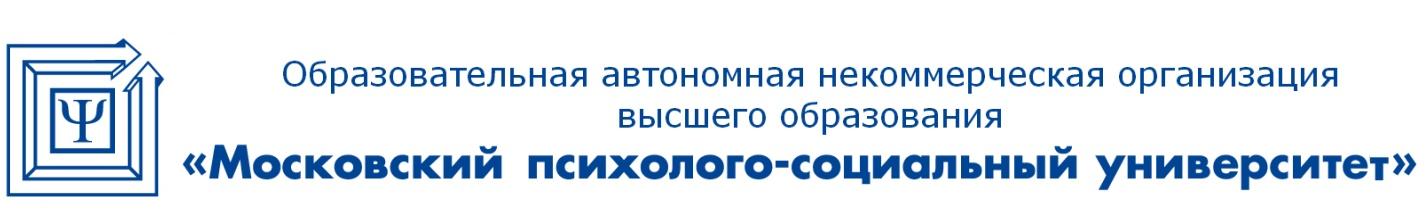 Лицензия: регистрационный № 1478 от 28 мая 2015 года, на бланке серии 90Л01 №0008476Свидетельство о государственной аккредитации: регистрационный № 2783 от 07 марта 2018 года, на бланке серии 90А01 №0002920115191, г. Москва, 4-й Рощинский проезд, 9А  / Тел: + 7 (495) 796-92-62  /  E-mail: mpsu@mpsu.ruПринято:Решение Ученого совета От «30» августа 2019 г.Протокол №1Рабочая программа учебной дисциплиныСТАТИСТИКАНаправление подготовки38.03.04 Государственное и муниципальное правлениеНаправленность (профиль) подготовкиРегиональное управлениеКвалификация (степень) выпускникаБакалаврФорма обученияЗаочнаяМосква, 2019СОДЕРЖАНИЕПеречень планируемых результатов обучения по дисциплине, соотнесенных с планируемыми результатами освоения основной профессиональной образовательной программыВ результате освоения ОПОП бакалавриата обучающийся должен овладеть следующими результатами обучения по дисциплине:2. Место дисциплины в структуре основной профессиональной образовательной программы бакалавриатаДисциплина реализуется в рамках базовой части. Для освоения дисциплины необходимы компетенции, предшествующие входные знания и умения, сформированные в рамках изучения элементарной математики в средней школе, а также знания изученного курса «Математика».Дисциплина «Статистика» является основой для освоения таких предметов, как экономическая теория, демография, экономика города и других дисциплин учебного плана.Курс «Статистика»  изучается на 2-м курсе  для очной и заочной форм обучения.3. Объем дисциплины в зачетных единицах с указанием количества академических часов, выделенных на контактную работу обучающихся с преподавателем (по видам занятий) и на самостоятельную работу обучающихся Общая трудоемкость дисциплины составляет 5 зачетных  единиц (180 часов).3.1 Объём дисциплины по видам учебных занятий (в часах) 4. Содержание дисциплины, структурированное по темам (разделам) с указанием отведенного на них количества академических часов и видов учебных занятий4.1 Разделы дисциплины и трудоемкость по видам учебных занятий (в академических часах)Для очной формы обученияДля заочной формы обучения4.2 Содержание дисциплины, структурированное по разделамТема 1. Предмет метод и задачи статистики. Статистическая информация.Содержание лекционного курсаОсновные понятия и классификации. Предмет и методы статистики. Этапы статистического исследования. Статистическое наблюдение.Содержание практических занятий1.  Предмет и методы статистики. 2.  Статистическое наблюдение. Тема 2. Сводка и группировка.Содержание лекционного курсаФормы представления данных. Макет статистической таблицы. Простая и сложная сводка. Виды группировок. Последовательность и принципы построения группировки.Содержание практических занятий1.  Формы представления данных 2.  Последовательность и принципы построения группировки. Тема 3. Абсолютные и относительные величины в статистике.Содержание лекционного курсаОсновные понятия. Сущность абсолютных величин, их классификация. Экономическая сущность относительных величин, виды относительных величин, их логические формулы, примеры расчета.1.  Сущность абсолютных величин, их классификация 2.  Сущность относительных величин, виды относительных величинТема 4. Средние величины в статистикеСодержание лекционного курсаПонятие и сущность средней величины. Определяющее свойство и исходное соотношение средней величины. Виды средних. Расчетные формулы. Структурные средние.Содержание практических занятий1.  Сущность средней величины 2.  Виды средних величин. Тема 5.Статистические распределения и их основные характеристики.Содержание лекционного курсаВиды рядов распределения. Показатели оценки вариации в статистических рядах. Обобщения колебаний признака.Содержание практических занятий1.  Показатели оценки вариации в статистических рядах 2.  Обобщения колебаний признака Тема 6. Меры вариации: линейные и квадратичные, их сущность и роль.Содержание лекционного курсаПонятие среднего квадратического и среднего квадрата отклонений. Свойства дисперсии. Вариация альтернативного признака. Правило сложения дисперсий. Коэффициент детерминации, эмпирическое корреляционное отношение, шкала Чеддока и их роль в оценке силы и тесноты связи.Содержание практических занятий1.  Понятие среднего квадратического и среднего квадрата отклонений. Свойства дисперсии. 2.  Коэффициент детерминации, эмпирическое корреляционное отношение.Тема 7. Выборочное наблюдение.Содержание лекционного курсаОсновные понятия, классификации, обозначения. Репрезентативность. Ошибки регистрации и репрезентативности выборочного наблюдения. Распространение результатов несплошного наблюдения на генеральную совокупность. Малая выборка. Определение объема выборочной совокупности.Содержание практических занятий1.  Репрезентативность. Ошибки регистрации и репрезентативности выборочного наблюдения2.  Определение объема выборочной совокупности.Тема 8. Статистическое изучение взаимосвязей. Корреляционно-регрессионный анализ.Содержание лекционного курсаПонятие сущность и виды взаимосвязей, классификация корреляционных взаимосвязей. Статистические методы моделирования связей. Уравнения корреляции: последовательность построения, оценка адекватности модели и ее использование. Коэффициенты для определения силы, тесноты и направления связи.Содержание практических занятий1.  Статистические методы моделирования связей. 2.  Коэффициенты для определения силы, тесноты и направления связи.Тема 9. Динамические ряды. Методы обработки и анализа рядов динамики.Содержание лекционного курсаДинамические (временные) ряды, основные понятия, обозначения, классификации. Показатели рядов динамики (цепные, базисные и средние), их сущность и интерпретация.Содержание практических занятий1.  Динамические (временные) ряды.2.  Показатели рядов динамики. Тема 10. Прогнозирование в рядах динамикиСодержание лекционного курсаМетоды сглаживания рядов динамики: их сущность, назначение и использование для выявления тенденций развития явления во времени. Понятие экстраполяции. Аналитическое выравнивание: последовательность, алгоритм построения расчетов на ретроспективу и перспективу. Виды трендов: расчет параметров, оценка и использование (точечный прогноз и построение доверительного интервала).Содержание практических занятий1.  Методы сглаживания рядов динамики. 2.  Виды трендов: расчет параметров.Тема 11. Экономические индексы в статистике.Содержание лекционного курсаОсновные понятия, обозначения, классификации. Индивидуальные индексы, их сущность и использование. Общие индексы количественных показателей в процессе реализации и производства. Агрегатная форма и средний из индивидуальных общего индекса количественного показателя. Последовательность расшифровки относительных и абсолютных изменений.Содержание практических занятий1.  Индивидуальные индексы, их сущность и использование. 2.  Агрегатная форма и средний из индивидуальных общего индекса количественного показателя.Тема 12. Общие индексы качественных показателей. Средние индексы.Содержание лекционного курсаКачественные показатели в общих индексах: агрегатная форма и средние из индивидуальных общих индексов качественных показателей для процесса реализации и производства. Индекс Ласпейреса и Пааше. Индексы средних величин, их назначение, формулы для расчета, использование.Содержание практических занятий1.  Качественные показатели в общих индексах.2.  Индексы средних величин, их назначение, формулы для расчета, использование.Тема 13. Мультипликативные и аддитивные модели. Индекс производительности труда.Содержание лекционного курсаПонятие мультипликативной и аддитивной модели, связь общих индексов и абсолютных изменений в процессах производства и реализации. Измерители производительности труда. Производительность труда. Общий индекс производительности труда в различных измерителях.Содержание практических занятий1.  Понятие мультипликативной и аддитивной модели .2.  Общий индекс производительности труда в различных измерителях. Тема 14. Основные понятия и категории социально-экономической статистики.Содержание лекционного курсаОсновные понятия и категории, обзор направлений социально-экономической статистики. Понятие экономического потенциала, ресурсов. Показатели демографической статистики: абсолютные и относительные, их интерпретация.Содержание практических занятий1.  Понятие экономического потенциала, ресурсов 2.  Показатели демографической статистики: абсолютные и относительные, их интерпретация. Тема 15. Система национальных счетов. Национальное богатство.Содержание лекционного курсаЭкономическая статистика: объект, предмет изучения. Экономическое производство: классификация и описание основных составляющих. Система показателей результатов производства товаров и услуг на макроэкономическом уровне, их взаимосвязь. Классификация счетов в Системе национальных счетов, принцип построения счетов в СНС. Структура основных счетов СНС. Методы расчета ВВП в сопоставимых ценах. Национально-вещественная структура национального богатства. Основные фонды: наличие, движение, состояние, интенсивность использования.Содержание практических занятий1.  Система показателей результатов производства товаров и услуг на макроэкономическом уровне, их взаимосвязь. 2.  Структура основных счетов СНС. Методы расчета ВВП в сопоставимых ценах.Тема 16. Статистика финансов. Статистика цен.Содержание лекционного курсаСтатистика денежного обращения, кредита, страхового рынка и рынка ценных бумаг. Статистика финансов предприятия. Денежные агрегаты, их сущность и формирование. Виды и функции цены, индексы цен (Пааше, Фишера, Эджворта-Маршалла).Содержание практических занятий1.  Статистика финансов предприятия.2.  Виды и функции цены, индексы цен.5. Перечень учебно-методического обеспечения для самостоятельной работы обучающихся по дисциплинеОдним из основных видов деятельности студента является самостоятельная работа, которая включает в себя изучение лекционного материала, учебников и учебных пособий, первоисточников, подготовку сообщений, выступления на практических занятиях, выполнение заданий преподавателя. Методика самостоятельной работы предварительно разъясняется преподавателем и в последующем может уточняться с учетом индивидуальных особенностей студентов. Время и место самостоятельной работы выбираются студентами по своему усмотрению с учетом рекомендаций преподавателя.Самостоятельную работу над дисциплиной следует начинать с изучения рабочей программы «Страхование», которая содержит основные требования к знаниям, умениям и навыкам обучаемых. Обязательно следует вспомнить рекомендации преподавателя, данные в ходе лекционных и практических занятий. Затем – приступать к изучению отдельных тем в порядке, предусмотренном рабочей программой.Получив представление об основном содержании темы, необходимо изучить материал с помощью учебников, других методических материалов, указанных в разделе 7 рабочей программы. Целесообразно составить краткий конспект или схему, отображающую смысл и связи основных понятий данной темы. Затем, как показывает опыт, полезно изучить выдержки из первоисточников. При желании можно составить их краткий конспект. Важным источником для освоения дисциплины являются ресурсы информационно-телекоммуникационной сети «Интернет». Обязательно следует записывать возникшие вопросы, на которые не удалось ответить самостоятельно.6. Фонд оценочных средств для проведения промежуточной аттестации обучающихся по дисциплинеФонд оценочных средств оформлен в виде приложения к рабочей программе дисциплины «Статистика».7. Перечень основной и дополнительной учебной литературы, необходимой для освоения дисциплины7.1. Основная учебная литератураБалдин К.В. Общая теория статистики [Электронный ресурс]: учебное пособие/ Балдин К.В., Рукосуев А.В.— Электрон. текстовые данные.— М.: Дашков и К, 2015.— 312 c.— Режим доступа: http://www.iprbookshop.ru/5262.— ЭБС «IPRbooks»Васильева, Э. К. Статистика [Электронный ресурс] : учебник для студентов вузов, обучающихся по специальностям экономики и управления (080100) / Э. К. Васильева, В. С. Лялин. — Электрон. текстовые данные. — М. : ЮНИТИ-ДАНА, 2017. — 398 c. — 978-5-238-01192-9. — Режим доступа: http://www.iprbookshop.ru/71058.htmlГусаров, В. М. Статистика [Электронный ресурс] : учебное пособие для студентов вузов, обучающихся по экономическим специальностям / В. М. Гусаров, Е. И. Кузнецова. — 2-е изд. — Электрон. текстовые данные. — М. : ЮНИТИ-ДАНА, 2017. — 479 c. — 978-5-238-01226-1. — Режим доступа: http://www.iprbookshop.ru/71166.html»7.2. Дополнительная учебная литература1. Статистика [Электронный ресурс] : учебное пособие / А. М. Восковых, Т. А. Журкина, С. Л. Закупнев [и др.] ; под ред. И. М. Сурков. — Электрон. текстовые данные. — Воронеж : Воронежский Государственный Аграрный Университет им. Императора Петра Первого, 2017. — 244 c. — 2227-8397. — Режим доступа: http://www.iprbookshop.ru/72755.html2. Баркалов, С. А. Статистика [Электронный ресурс] : практикум / С. А. Баркалов, П. Н. Курочка, О. С. Перевалова. — Электрон. текстовые данные. — Воронеж : Воронежский государственный архитектурно-строительный университет, ЭБС АСВ, 2016. — 137 c. — 978-5-89040-639-2. — Режим доступа: http://www.iprbookshop.ru/72941.html3. Цыпин, А. П. Статистика в табличном редакторе Microsoft Excel [Электронный ресурс] : лабораторный практикум / А. П. Цыпин, Л. Р. Фаизова. — Электрон. текстовые данные. — Оренбург : Оренбургский государственный университет, ЭБС АСВ, 2016. — 289 c. — 978-5-600-01401-5. — Режим доступа: http://www.iprbookshop.ru/71328.html.4. Пономарева, Т. Н. Статистика и прогнозирование рынка [Электронный ресурс] : учебное пособие / Т. Н. Пономарева, В. А. Молчанова, М. С. Старикова. — Электрон. текстовые данные. — Белгород : Белгородский государственный технологический университет им. В.Г. Шухова, ЭБС АСВ, 2016. — 236 c. — 2227-8397. — Режим доступа: http://www.iprbookshop.ru/80444.html.5. Бурова, О. А. Статистика [Электронный ресурс] : сборник задач / О. А. Бурова. — Электрон. текстовые данные. — М. : Московский государственный строительный университет, ЭБС АСВ, 2015. — 128 c. — 978-5-7264-1172-9. — Режим доступа: http://www.iprbookshop.ru/60833.html.8. Современные профессиональные базы данных и информационные справочные системыИнформационно-правовая система «Консультант+» - договор №2856/АП от 01.11.2007Информационно-справочная система «LexPro» - договор б/н от 06.03.2013Официальный интернет-портал базы данных правовой информации http://pravo.gov.ruПортал Федеральных государственных образовательных стандартов высшего образования http://fgosvo.ruПортал "Информационно-коммуникационные технологии в образовании" http://www.ict.edu.ruНаучная электронная библиотека http://www.elibrary.ru/Национальная электронная библиотека http://www.nns.ru/Электронные ресурсы Российской государственной библиотеки http://www.rsl.ru/ru/root3489/allWeb of Science Core Collection — политематическая реферативно-библиографическая и наукомтрическая (библиометрическая) база данных — http://webofscience.comПолнотекстовый архив ведущих западных научных журналов на российской платформе Национального электронно-информационного консорциума (НЭИКОН) http://neicon.ruБазы данных издательства Springer https://link.springer.comОткрытые данные государственных органов http://data.gov.ru/Автоматизированная библиотечная система МАРК (по договору).Электронная библиотечная система «IPRbooks» [Электронный ресурс]. – Электрон. дан. – Режим доступа : http://www.iprbookshop.ru/.Интернет-тестирование в сфере образования – http://www.i-exam.ru/. Электронные ресурсы Российской государственной библиотеки. Режим доступа: www.rsl.ru/ru/root3489/all.Портал "Информационно-коммуникационные технологии в образовании" http://www.ict.edu.ru.Федеральная служба государственной статистики http://www.gks.ru/ Единая межведомственная информационно – статистическая система (ЕМИСС) https://www.fedstat.ru/. Интерактивная витрина данных http://cbsd.gks.ru/# ;Открытые данные государственных органов http://data.gov.ru/ .Основные статистические сборники http:/www.gks.ru/wps/wcm/connect/rosstat_main/rosstat/ru/statistics/publications/plan/Статистика Европейского Союза//http://ec.europa.eu/eurostat/.Интернет-портал страхового бизнеса -  www.allinsurance.ru.9. Методические указания для обучающихся по освоению дисциплины10. Лицензионное программное обеспечениеВ процессе обучения на экономическом факультете по всем направлениям подготовки используется следующее лицензионное программное обеспечение:11. Описание материально-технической базы, необходимой для осуществления образовательного процесса по дисциплинеДля построения эффективного учебного процесса Кафедра экономики и управления располагает следующими материально-техническими средствами, которые используются в процессе изучения дисциплины:- доска;- персональные компьютеры (компьютерный класс кафедры, аудитория 406, 16 шт.), каждый из компьютеров подключен к сети Интернет;- экран;- мультимедийный проектор.В процессе преподавания используются также специальные ресурсы кабинета экономики (403 ауд.). 12. Особенности реализации дисциплины для инвалидов и лиц с ограниченными возможностями здоровьяДля обеспечения образования инвалидов и обучающихся с ограниченными возможностями здоровья разрабатывается адаптированная образовательная программа, индивидуальный учебный план с учетом особенностей их психофизического развития и состояния здоровья, в частности применяется индивидуальный подход к освоению дисциплины, индивидуальные задания: рефераты, письменные работы и, наоборот, только устные ответы и диалоги, индивидуальные консультации, использование диктофона и других записывающих средств для воспроизведения лекционного и семинарского материала.В целях обеспечения обучающихся инвалидов и лиц с ограниченными возможностями здоровья библиотека комплектует фонд основной учебной литературой, адаптированной к ограничению их здоровья, предоставляет возможность удаленного использования электронных образовательных ресурсов, доступ к которым организован в МПСУ. В библиотеке проводятся индивидуальные консультации для данной категории пользователей, оказывается помощь в регистрации и использовании сетевых и локальных электронных образовательных ресурсов, предоставляются места в читальных залах, оборудованные программами невизуального доступа к информации, экранными увеличителями и техническими средствами усиления остаточного зрения.13. Иные сведения и (или) материалы13.1 Перечень образовательных технологий, используемых при осуществлении образовательного процесса по дисциплинеНе предусмотрены.Составитель: Передеряев И.И., к.э.н., доцент кафедры Экономики и управления МПСУ14.Лист регистрации измененийРабочая программа учебной дисциплины (модуля) обсуждена и утверждена на заседании Ученого совета от « 24 » июня 2013 г. протокол № 10Перечень планируемых результатов обучения по дисциплине, соотнесенных с планируемыми результатами освоения основной профессиональной образовательной программы3Место дисциплины в структуре основной профессиональной образовательной программы бакалавриата3Объём дисциплины в зачетных единицах с указанием количества академических часов, выделенных на контактную работу обучающихся с преподавателем (по видам занятий) и на самостоятельную работу обучающихся33.1 Объём дисциплины по видам учебных занятий (в часах) 4Содержание дисциплины, структурированное по темам (разделам) с указанием отведенного на них количества академических часов и видов учебных занятий4Разделы дисциплины и трудоемкость по видам учебных занятий (в академических часах)4Содержание дисциплины, структурированное по разделам (темам)7Перечень учебно-методического обеспечения для самостоятельной работы обучающихся по дисциплине 11Фонд оценочных средств для проведения промежуточной аттестации обучающихся по дисциплине 11Перечень основной и дополнительной учебной литературы, необходимой для освоения дисциплины12Современные профессиональные базы данных и информационные справочные системы 12Методические указания для обучающихся по освоению дисциплины1310. Лицензионное программное обеспечение 1711.Описание материально-технической базы, необходимой для осуществления образовательного процесса по дисциплине1712.Особенности реализации дисциплины для инвалидов и лиц с ограниченными возможностями здоровья1913. Иные сведения и (или) материалы   1913.1 Перечень образовательных технологий, используемых при осуществлении образовательного процесса по дисциплине1914. Лист регистрации изменений20Коды компетенцииРезультаты освоения ОПОПСодержание компетенцийПеречень планируемых результатов обучения по дисциплинеПК-4способность проводить оценку инвестиционных проектов при различных условиях инвестирования и финансированияЗнать:методы статистического анализа инвестиционных проектов;Уметь:выявлять статистическими методами  основные параметры инвестиционных проектов;Владеть: Статистическими способами обработки  и анализа сведённой информации по конкретным инвестиционным проектам.ПК- 26владение навыками сбора, обработки информации и участия в информатизации деятельности соответствующих органов власти и организацийЗнать:методы статистического наблюдения;Уметь:выявлять применять различные приемы статистического наблюдения в зависимости от требуемого объекта управления;Владеть: комплексом средств статистического исследования на всех его этапах: наблюдение и сводка, анализ, подготовка статистических материалов для принятия управленческих решений.Объём дисциплиныВсего часовВсего часовОбъём дисциплиныочная форма обучениязаочная форма обученияОбщая трудоемкость дисциплины180180Контактная работа обучающихся с преподавателем (всего)6410Аудиторная работа (всего):6410в том числе:лекции324семинары, практические занятия326Внеаудиторная работа (всего):98166Самостоятельная работа обучающихся (всего)98166Вид промежуточной аттестации обучающегося 5экзамен4 зачет с оценкой№п/пРазделы и темыдисциплиныСеместр Виды учебной работы, включая самостоятельную работу студентов и трудоемкость (в часах)Виды учебной работы, включая самостоятельную работу студентов и трудоемкость (в часах)Виды учебной работы, включая самостоятельную работу студентов и трудоемкость (в часах)Виды учебной работы, включая самостоятельную работу студентов и трудоемкость (в часах)Виды учебной работы, включая самостоятельную работу студентов и трудоемкость (в часах)Виды учебной работы, включая самостоятельную работу студентов и трудоемкость (в часах)Виды учебной работы, включая самостоятельную работу студентов и трудоемкость (в часах)Виды учебной работы, включая самостоятельную работу студентов и трудоемкость (в часах)Вид оценочного средства текущего контроля успеваемости,  промежуточной аттестации (по семестрам)№п/пРазделы и темыдисциплиныСеместр ВСЕГОИз них аудиторные занятияИз них аудиторные занятияИз них аудиторные занятияИз них аудиторные занятияСамостоятельная работаКонтрольная работаКурсовая работаВид оценочного средства текущего контроля успеваемости,  промежуточной аттестации (по семестрам)№п/пРазделы и темыдисциплиныСеместр ВСЕГОЛекции ПрактикумЛабораторПрактическ.занятия /семинары Самостоятельная работаКонтрольная работаКурсовая работаВид оценочного средства текущего контроля успеваемости,  промежуточной аттестации (по семестрам)1Предмет метод и задачи статистики. Статистическая информация.312226опрос2Сводка и группировка.312227 тестирование3Абсолютные и относительные величины в статистике312226опрос4Средние величины в статистике313227тестирование5Статистические распределения и их основные характеристики313226опрос6Меры вариации: линейные и квадратичные, их сущность и роль.312226 тестирование7Выборочное наблюдение313226опрос8Статистическое изучение взаимосвязей. Корреляционно-регрессионный анализ313226тестирование9Динамические ряды. Методы обработки и анализа рядов динамики312226опрос10Прогнозирование в рядах динамики313226 тестирование11Экономические индексы в статистике312226+контрольная работа12Общие индексы качественных показателей. Средние индексы314226тестирование13Мультипликативные и аддитивные модели. Индекс производительности труда314226опрос14Основные понятия и категории социально¬экономической статистики314226 тестирование15Система национальных счетов. Национальное богатство.314226опрос16Статистика финансов. Статистика цен.314226тестированиеЭкзамен5Комплект билетовВСЕГО180323298№п/пРазделы и темыдисциплиныСеместр Виды учебной работы, включая самостоятельную работу студентов и трудоемкость (в часах)Виды учебной работы, включая самостоятельную работу студентов и трудоемкость (в часах)Виды учебной работы, включая самостоятельную работу студентов и трудоемкость (в часах)Виды учебной работы, включая самостоятельную работу студентов и трудоемкость (в часах)Виды учебной работы, включая самостоятельную работу студентов и трудоемкость (в часах)Виды учебной работы, включая самостоятельную работу студентов и трудоемкость (в часах)Виды учебной работы, включая самостоятельную работу студентов и трудоемкость (в часах)Виды учебной работы, включая самостоятельную работу студентов и трудоемкость (в часах)Вид оценочного средства текущего контроля успеваемости,  промежуточной аттестации (по семестрам)№п/пРазделы и темыдисциплиныСеместр ВСЕГОИз них аудиторные занятияИз них аудиторные занятияИз них аудиторные занятияИз них аудиторные занятияСамостоятельная работаКонтрольная работаКурсовая работаВид оценочного средства текущего контроля успеваемости,  промежуточной аттестации (по семестрам)№п/пРазделы и темыдисциплиныСеместр ВСЕГОЛекции ПрактикумЛабораторПрактическ.занятия /семинары Самостоятельная работаКонтрольная работаКурсовая работаВид оценочного средства текущего контроля успеваемости,  промежуточной аттестации (по семестрам)1Предмет метод и задачи статистики. Статистическая информация.41216опрос2Сводка и группировка.41217 тестирование3Абсолютные и относительные величины в статистике41216опрос4Средние величины в статистике413117тестирование5Статистические распределения и их основные характеристики413116опрос6Меры вариации: линейные и квадратичные, их сущность и роль.41216 тестирование7Выборочное наблюдение413116опрос8Статистическое изучение взаимосвязей. Корреляционно-регрессионный анализ413116тестирование9Динамические ряды. Методы обработки и анализа рядов динамики41217опрос10Прогнозирование в рядах динамики413116 тестирование11Экономические индексы в статистике41217+контрольная работа12Общие индексы качественных показателей. Средние индексы414116тестирование13Мультипликативные и аддитивные модели. Индекс производительности труда414117опрос14Основные понятия и категории социально¬экономической статистики414116 тестирование15Система национальных счетов. Национальное богатство.414117опрос16Статистика финансов. Статистика цен.414116тестированиеЗачет с оценкой4Комплект билетовВСЕГО18046166Вид деятельностиМетодические указания по организации деятельности студентаЛекцияНаписание конспекта лекций: кратко, схематично, последовательно фиксировать основные положения, выводы, формулировки, обобщения; помечать важные мысли, выделять ключевые слова, термины. Проверка терминов, понятий с помощью энциклопедий, словарей, справочников с выписыванием толкований в тетрадь. Обозначить вопросы, термины, материал, который вызывает трудности, пометить и попытаться найти ответ в рекомендуемой литературе. Если самостоятельно не удается разобраться в материале, необходимо сформулировать вопрос и задать преподавателю на консультации, на практическом занятии.Практические занятияПроработка рабочей программы, уделяя особое внимание целям и задачам, структуре и содержанию дисциплины. Конспектирование источников. Работа с конспектом лекций, подготовка ответов к контрольным вопросам, просмотр рекомендуемой литературы, работа с текстом. Прослушивание аудио- и видеозаписей по заданной теме, решение расчетно-графических заданий, решение задач по алгоритму и др.Индивидуальные заданияЗнакомство с основной и дополнительной литературой, включая справочные издания, зарубежные источники, конспект основных положений, терминов, сведений, требующихся для запоминания и являющихся основополагающими в этой теме. Составление аннотаций к прочитанным литературным источникам и др.Самостоятельная работаСамостоятельная работа проводится с целью: систематизации и закрепления полученных теоретических знаний и практических умений обучающихся; углубления и расширения теоретических знаний студентов; формирования умений использовать нормативную,  правовую, справочную  документацию, учебную  и специальную литературу; развития познавательных способностей и активности обучающихся: творческой инициативы, самостоятельности, ответственности, организованности; формирование самостоятельности мышления, способностей к саморазвитию, совершенствованию и самоорганизации; формирования профессиональных компетенций; развитию исследовательских умений студентов. Формы и виды самостоятельной работы студентов: чтение основной и дополнительной литературы – самостоятельное изучение материала по рекомендуемым литературным источникам; работа с библиотечным каталогом, самостоятельный подбор необходимой литературы; работа со словарем, справочником; поиск необходимой информации в сети Интернет; конспектирование  источников; реферирование источников; составление аннотаций к прочитанным литературным источникам; составление рецензий и отзывов на прочитанный материал; составление обзора публикаций по теме; составление и разработка терминологического словаря; составление хронологической таблицы; составление библиографии (библиографической картотеки); подготовка к различным формам текущей и промежуточной аттестации (к тестированию, контрольной работе, зачету, экзамену); выполнение домашних контрольных работ; самостоятельное выполнение практических заданий репродуктивного типа (ответы на вопросы, задачи, тесты; выполнение творческих заданий). Технология организации самостоятельной работы обучающихся включает использование информационных и материально-технических ресурсов образовательного учреждения: библиотеку с читальным залом, укомплектованную в соответствии с существующими нормами; учебно-методическую базу учебных кабинетов, лабораторий и зала кодификации; компьютерные классы с возможностью работы в сети Интернет; аудитории (классы) для консультационной деятельности; учебную и учебно-методическую литературу, разработанную с учетом увеличения доли самостоятельной работы студентов, и иные  методические материалы. Перед выполнением обучающимися внеаудиторной самостоятельной работы преподаватель проводит консультирование по выполнению задания, который включает цель задания, его содержания, сроки выполнения, ориентировочный объем работы, основные требования к результатам работы, критерии оценки. Во время выполнения обучающимися внеаудиторной самостоятельной работы и при необходимости преподаватель может проводить индивидуальные и групповые консультации. Самостоятельная работа может осуществляться индивидуально или группами обучающихся в зависимости от цели, объема, конкретной тематики самостоятельной работы, уровня сложности, уровня умений обучающихся. Контроль самостоятельной работы студентов предусматривает:соотнесение содержания контроля с целями обучения; объективность контроля;валидность контроля (соответствие предъявляемых заданий тому, что предполагается проверить); дифференциацию контрольно-измерительных материалов.Формы контроля самостоятельной работы:просмотр и проверка выполнения самостоятельной работы преподавателем;организация самопроверки, взаимопроверки выполненного задания в группе; обсуждение результатов выполненной работы на занятии;проведение письменного опроса; проведение устного опроса;организация и проведение индивидуального собеседования; организация и проведение собеседования с группой;защита отчетов о проделанной работе.ОпросОпрос - это средство контроля, организованное как специальная беседа преподавателя со студентом на темы, связанные с изучаемой дисциплиной, и рассчитанное на выявление объема знаний студента по определенному разделу, теме, проблеме и т.п. Проблематика, выносимая на опрос определена в заданиях для самостоятельной работы студента, а также может определяться преподавателем, ведущим семинарские занятия. Во время проведения опроса студент должен уметь обсудить с преподавателем соответствующую проблематику на уровне диалога.ТестированиеКонтроль в виде тестов может использоваться после изучения каждой темы курса. Итоговое тестирование можно проводить в форме: компьютерного тестирования, т.е. компьютер произвольно выбирает вопросы из базы данных по степени сложности;письменных ответов, т.е. преподаватель задает вопрос и дает несколько вариантов ответа, а студент на отдельном листе записывает номера вопросов и номера соответствующих ответов. Для достижения большей достоверности результатов тестирования следует строить текст так, чтобы у студентов было не более 40 – 50 секунд для ответа на один вопрос. Итоговый тест должен включать не менее 60 вопросов по всему курсу. Значит, итоговое тестирование займет целое занятие. Оценка результатов тестирования может проводиться двумя способами:1) по 5-балльной системе, когда ответы студентов оцениваются следующим образом:- «отлично» – более 80% ответов правильные;- «хорошо» – более 65% ответов правильные; - «удовлетворительно» – более 50% ответов правильные.Студенты, которые правильно ответили менее чем на 70% вопросов, должны в последующем пересдать тест. При этом необходимо проконтролировать, чтобы вариант теста был другой; 2) по системе зачет-незачет, когда для зачета по данной дисциплине достаточно правильно ответить более чем на 70% вопросов. Чтобы выявить умение студентов решать задачи, следует проводить текущий контроль (выборочный для нескольких студентов или полный для всей группы). Студентам на решение одной задачи дается 15 – 20 минут по пройденным темам. Это способствует, во-первых, более полному усвоению студентами пройденного материала, во-вторых, позволяет выявить и исправить ошибки при их подробном рассмотрении на семинарских занятиях.Контрольная работаКонтрольная работа – стандартный набор заданий в виде задач и примеров.Контрольная работа должна иметь: титульный лист, содержащий: название работы, Ф.И.О. автора и научного руководителя, название факультета, курса, год и место написания, содержание на отдельной странице, нумерацию страниц. Подготовка к  зачету с оценкой При подготовке к зачету с оценкой  необходимо ориентироваться на конспекты лекций, рекомендуемую литературу и др. Основное в подготовке к сдаче  зачета с оценкой - это повторение всего материала дисциплины, по которому необходимо сдавать зачет с оценкой. При подготовке к сдаче экзамена студент весь объем работы должен распределять равномерно по дням, отведенным для подготовки к зачету с оценкой, контролировать каждый день выполнение намеченной работы. Подготовка студента к зачету с оценкой включает в себя три этапа:самостоятельная работа в течение семестра;непосредственная подготовка в дни, предшествующие зачету с оценкой по темам курса; подготовка к ответу на задания, содержащиеся в билетах  экзамена.Для успешной сдачи экзамена студенты должны принимать во внимание, что:все основные вопросы, указанные в рабочей программе, нужно знать, понимать их смысл и уметь его разъяснить;указанные в рабочей программе формируемые профессиональные компетенции в результате освоения дисциплины должны быть продемонстрированы студентом;семинарские занятия способствуют получению более высокого уровня знаний и, как следствие, более высокой оценки на экзамене;готовиться к зачету с оценкой необходимо начинать с первой лекции и первого семинара.Подготовка к  экзамену При подготовке к экзамену необходимо ориентироваться на конспекты лекций, рекомендуемую литературу и др. Основное в подготовке к сдаче  экзамена - это повторение всего материала дисциплины, по которому необходимо сдавать экзамен.  При подготовке к сдаче экзамена студент весь объем работы должен распределять равномерно по дням, отведенным для подготовки к зачету с оценкой, контролировать каждый день выполнение намеченной работы. Подготовка студента к экзамену включает в себя три этапа:самостоятельная работа в течение семестра;непосредственная подготовка в дни, предшествующие экзамену по темам курса; подготовка к ответу на задания, содержащиеся в билетах  экзамена.Для успешной сдачи экзамена студенты должны принимать во внимание, что:все основные вопросы, указанные в рабочей программе, нужно знать, понимать их смысл и уметь его разъяснить;указанные в рабочей программе формируемые профессиональные компетенции в результате освоения дисциплины должны быть продемонстрированы студентом;семинарские занятия способствуют получению более высокого уровня знаний и, как следствие, более высокой оценки на экзамене;готовиться к экзамену необходимо начинать с первой лекции и первого семинара.Программный продуктТипТип лицензииДополнительные сведенияMicrosoft Windows XP Professional RussianОперационная системаOEM-лицензииПоставляются в составе готового компьютераMicrosoft Windows 7 ProfessionalОперационная системаOEM-лицензииПоставляются в составе готового компьютераMicrosoft Office 2007Программный пакетMicrosoft Open LicenseЛицензия № 45829385 от 26.08.2009 (бессрочно)Microsoft Office 2010 ProfessionalПрограммный пакетMicrosoft Open LicenseЛицензия № 48234688 от 16.03.2011Microsoft Office 2010 ProfessionalПрограммный пакетMicrosoft Open LicenseЛицензия № 49261732 от 04.11.2011DrWEB Entrprise SuiteКомплексная система антивирусной защитыMicrosoft Open LicenseЛицензия № 126408928, действует до 13.03.2018IBM SPSS Statistic BASEПрикладное ПОДоговорЛицензионный договор № 20130218-1 от 12.03.2013MathCAD EducationПрикладное ПОДоговор-офертаЛицензионный договор № 456600 от 19.03.20131C:Бухгалтерия 8 учебная версияИнформационная системаДоговорДоговор № 01/200213 от 20.02.2013LibreOfficeПрограммный пакетLesser General Public LicenseОферта (свободная лицензия)SciLabПрикладное ПОCeCILLОферта (свободная лицензия)№ 
п/пСодержание измененияРеквизиты
документа
об утверждении
измененияДата
введения
измененияУтверждена и введена в действие решением Ученого совета на основании Федерального государственного образовательного стандарта высшего профессионального образования по направлению подготовки 081100 Государственное и муниципальное управление (квалификация (степень) «бакалавр»), утвержденного приказом Министерства образования и науки Российской Федерации от 17.01.2011 г. № 41Протокол заседания 
Ученого совета  от «24» июня 2013 года протокол № 10  01.09.2013Актуализирована решением Ученого совета с учетом развития науки, культуры, экономики, техники, технологий и социальной сферы Протокол заседания 
Ученого совета  от «30» июня 2014 года протокол № 801.09.2014Актуализирована решением Ученого совета на основании утверждения Федерального государственного образовательного стандарта высшего образования по направлению подготовки 38.03.04 Государственное и муниципальное управление (уровень бакалавриата), утвержденного приказом Министерства образования и науки Российской Федерации от 10.12.2014 г. № 1567Протокол заседания 
Ученого совета  от «09» февраля 2015 года протокол № 620.02.2015Актуализирована решением Ученого совета с учетом развития науки, культуры, экономики, техники, технологий и социальной сферыПротокол заседания 
Ученого совета  от «29» июня 2015 года протокол № 1101.09.2015Актуализирована решением Ученого совета с учетом развития науки, культуры, экономики, техники, технологий и социальной сферыПротокол заседания 
Ученого совета  от «30» мая 2016 года    протокол № 801.09.2016Актуализирована решением Ученого совета с учетом развития науки, культуры, экономики, техники, технологий и социальной сферыПротокол заседания 
Ученого совета  от «28» августа 2017 года протокол № 1101.09.2017Актуализирована решением Ученого совета с учетом развития науки, культуры, экономики, техники, технологий и социальной сферыПротокол заседания 
Ученого совета  от «28» августа 2018 года протокол №701.09.2018Обновлена решением совместного заседания Совета и Кафедр факультета экономики и права ОАНО ВО «МПСУ Протокол совместного заседания Совета и Кафедр факультета экономики и права ОАНО ВО «МПСУ» от 30 августа 2019 г. № 1.01.09.2019